Име на ученикот:------------------------------------------------------------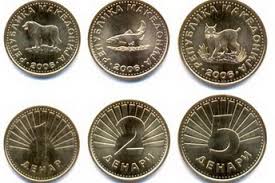 Наставен предмет:МатематикаНаставна содржина:Монети1.Нацртај ги монетите со различна вредност.*ги знае монетите со различна вредност:   да   делумно   потребна  е помош2.Пресметај ја вредноста на прикажаните монети.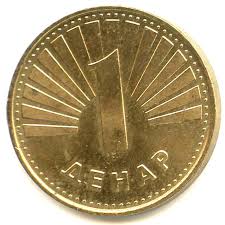 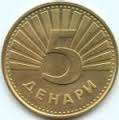 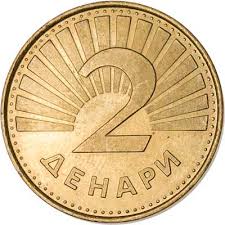 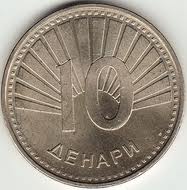                               денара 	денара	  денара	денара*пресметува вредност на дадени монети:  да   делумно   поребна е помош3. Пресметај колку треба да се плати за да се купат дадените работи. Нацртај ги монетите!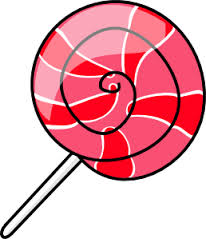 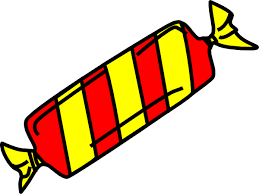 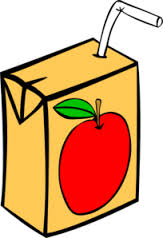 *ја  пресметува  точната сума со  помош на  монети   : да   делумно    потребна е помош4. Ема купила за  9 денара. Претстави три начина како може Ема да го плати лижавчето со помош на монети. Монетите нацртај ги.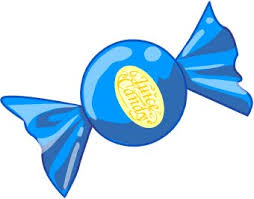 *претставува плаќање на одредена сума на повеќе начини:  да    делумно    потребна е помош5. Иво купил  за 8 денара и   за 10 денара. Колку денари треба да плати Иво за да ги купи двете работи. Претстави еден начин на плаќање со монети.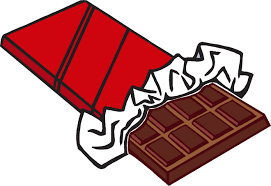 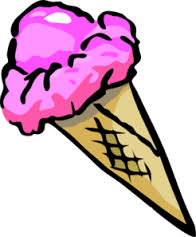 *пресметува одредена сума според дадени производи:  да    делумно   потребна е помош*претставува начин на плаќање на дадена сума:   да    делумно    потребна е помош